Marist College Student Government Association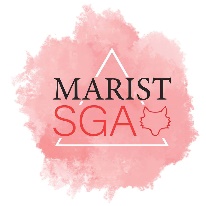 NEW CLUB APPLICATIONThinking about creating a new club on campus? Fill out the following form to get the process started! Responses can be placed in the Vice President of Club Affairs’ mailbox in the SGA office or can be submitted via email to sga.clubs@marist.edu.Name: ________________________________ Date Submitted: ______________________Major: ________________________________ Graduation Year: _____________________Name of Club: ________________________________________________________________Club Criteria: All prospective clubs must meet the following minimum criteria to be considered for the chartering process:Clearly stated goals and objectivesMinimum of 12 actively involved prospective membersFaculty advisor who is willing to serve as guidance and a resourceMust be something that any Marist undergraduate student can joinCannot be similar to an already established presence on campusMust fit within the Marist College mission statementDirections: Please answer the following questions so that we may gain a better understanding of your new club idea:What is the purpose or major focus of your club?How does your club fit into the Marist College mission and community?Approximately how many people are currently interested in the club?Please list your Executive Board’s names, email addresses, class year, and board positions.What types of activities and events would you hold at your meetings? Note: As a club, you are required to complete a minimum of four (4) events per semester, including one (1) community service event, and one (1) co-sponsored event (a joint event with another club) – please list a few ideas. How is your club different from existing organizations and events on campus? How do you plan to get the Marist College community involved in the club’s activities?